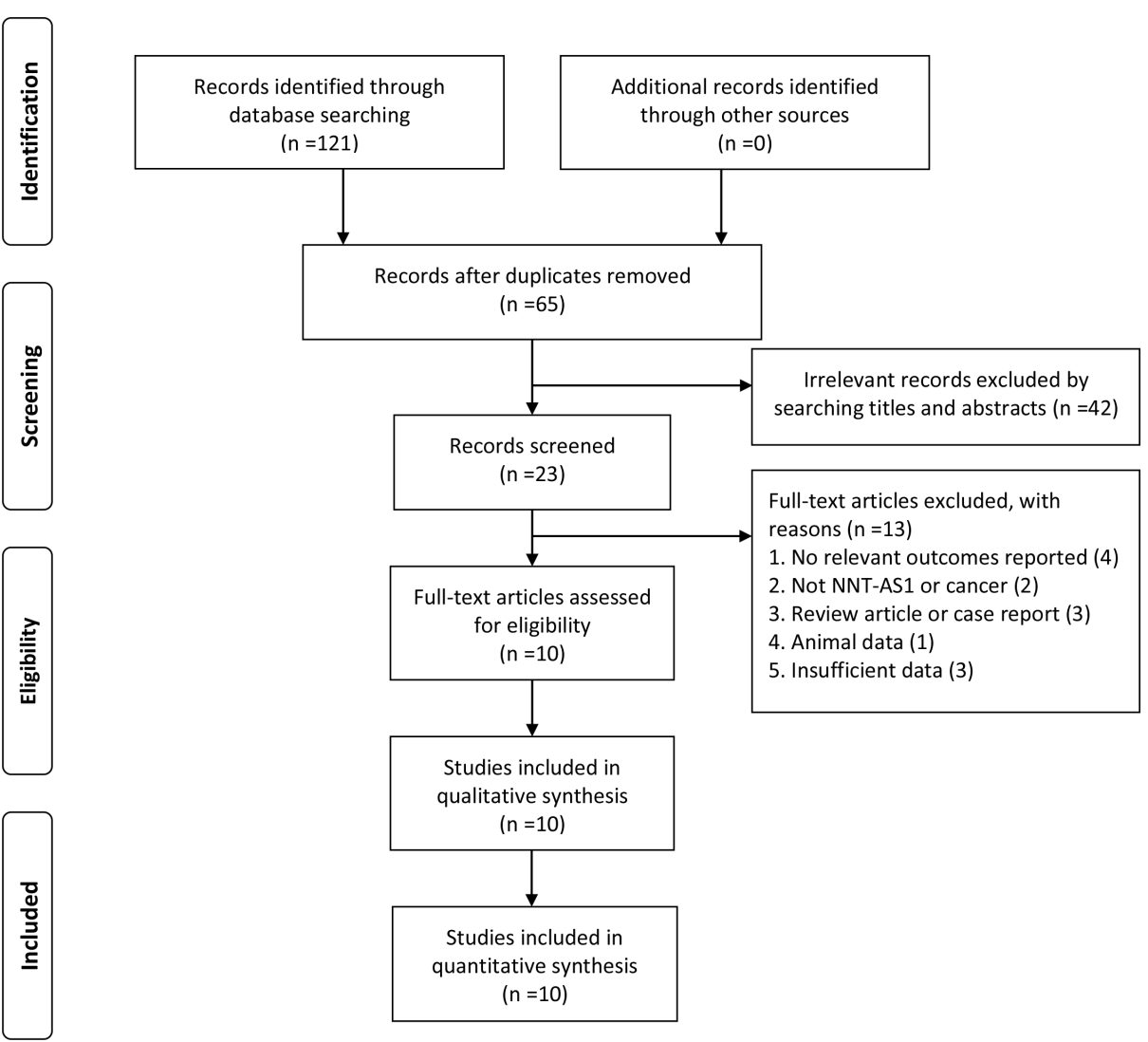 Figure 1 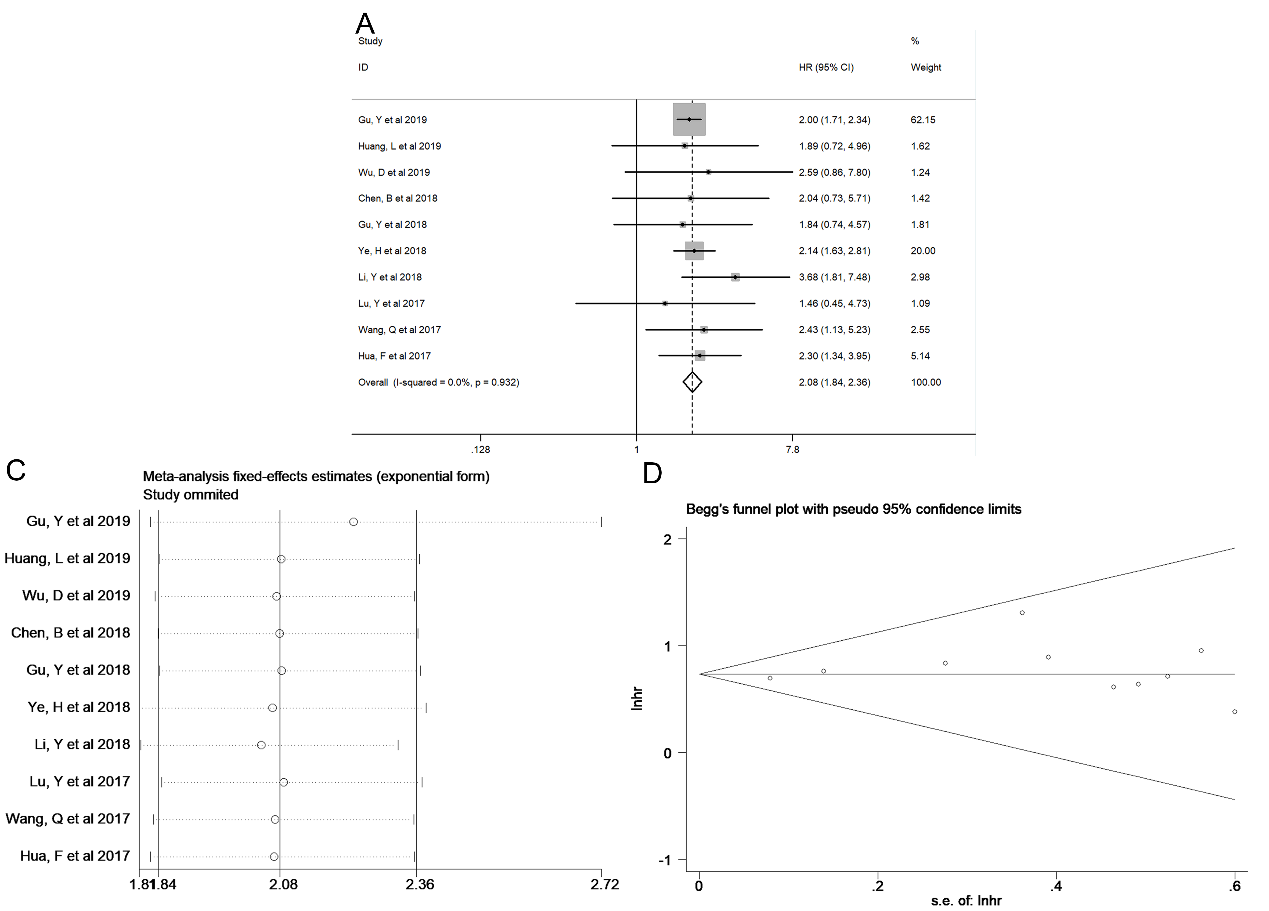 Figure 2 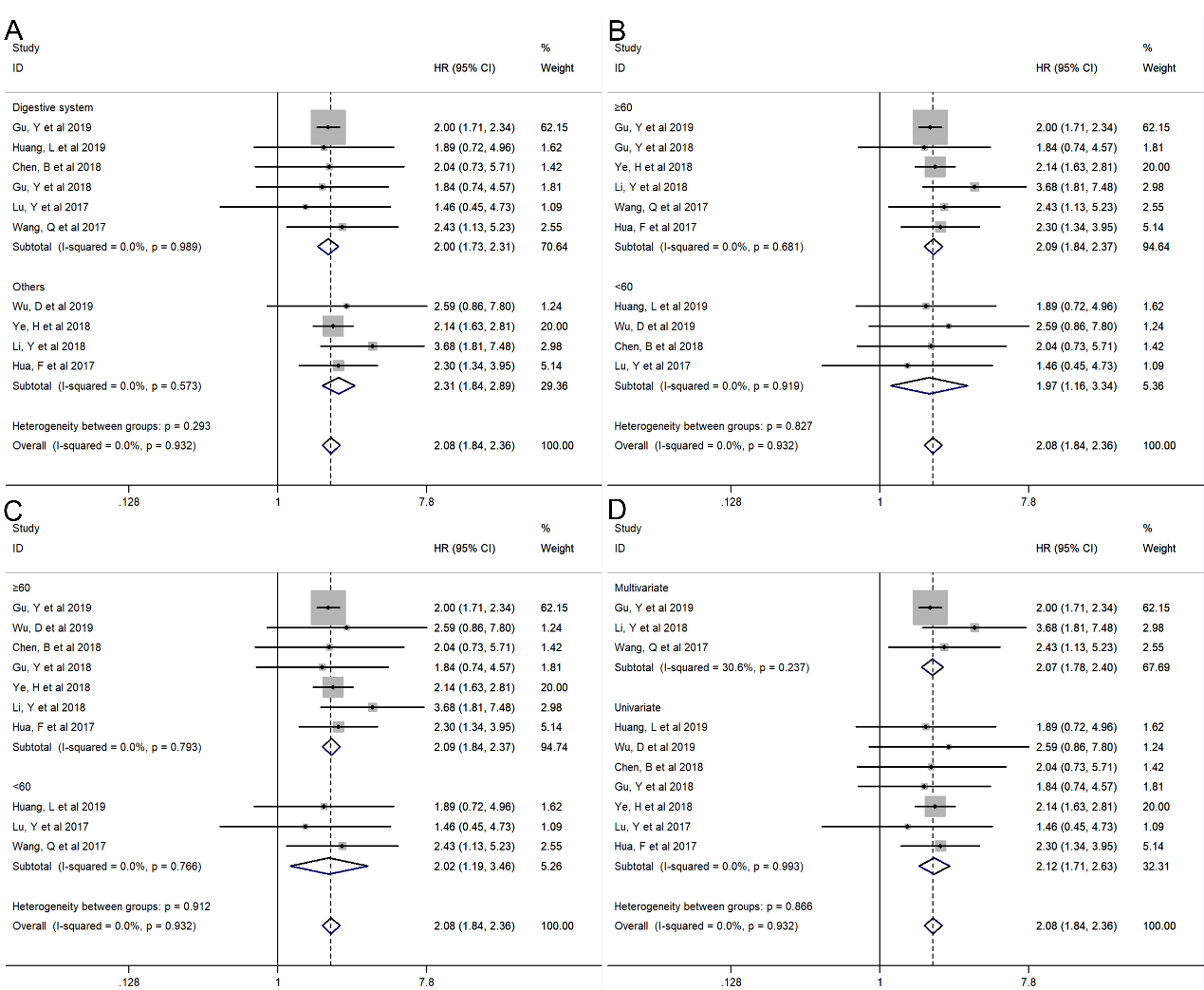 Figure 3 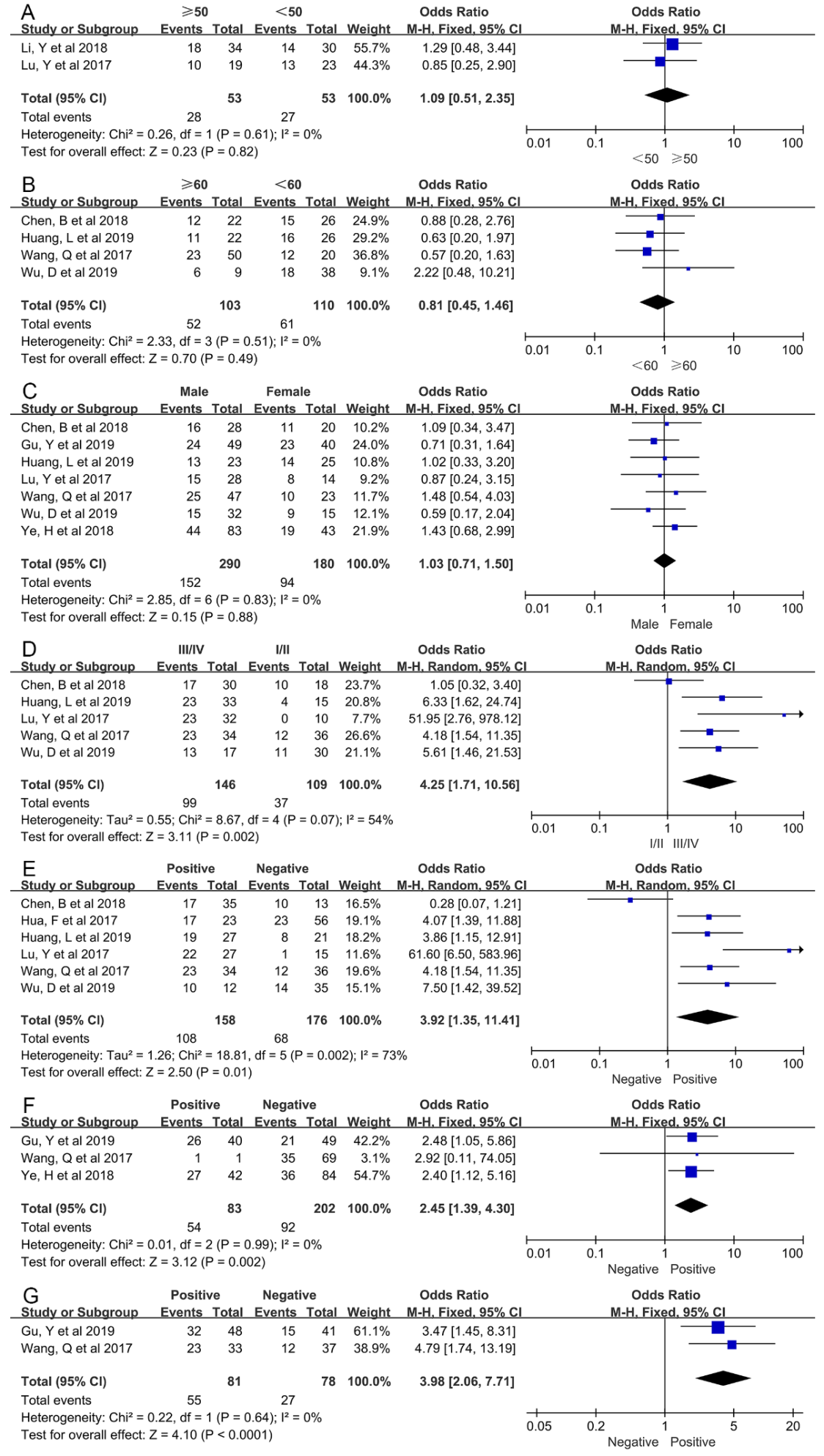 Figure 4 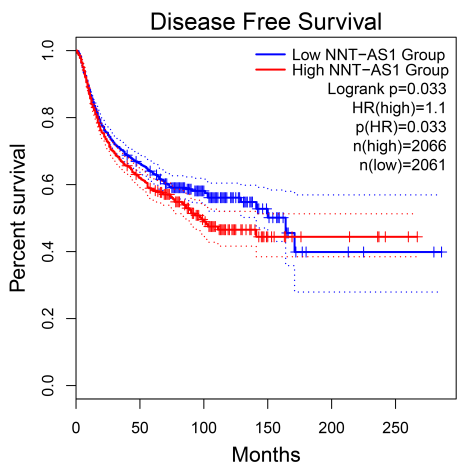 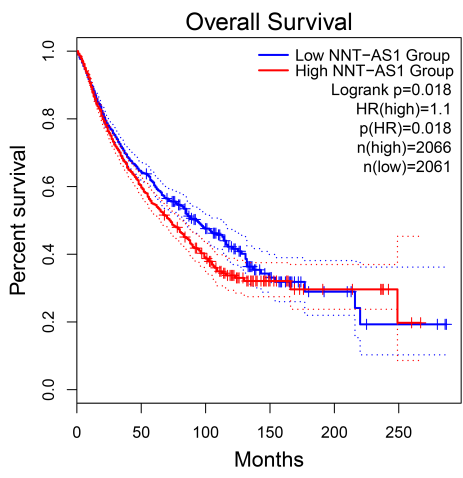 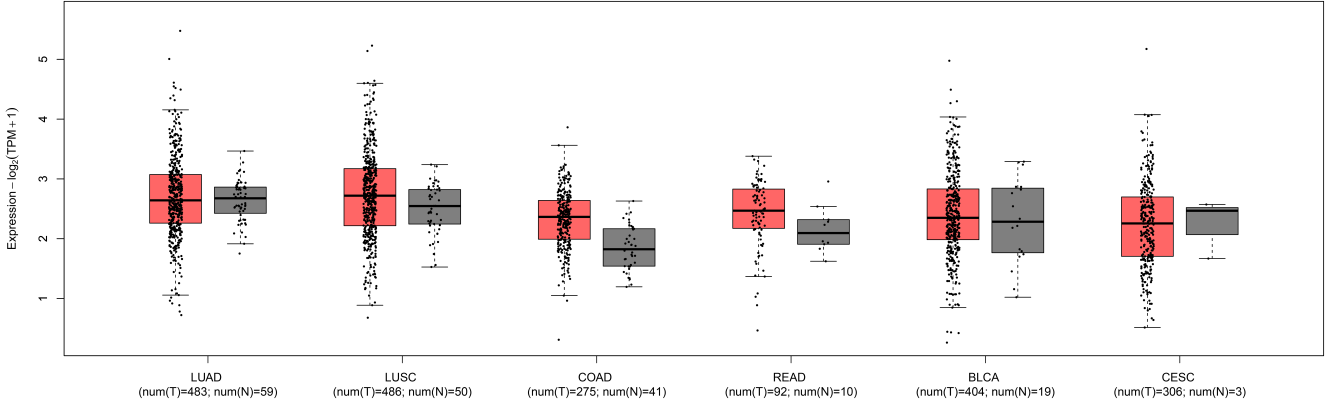 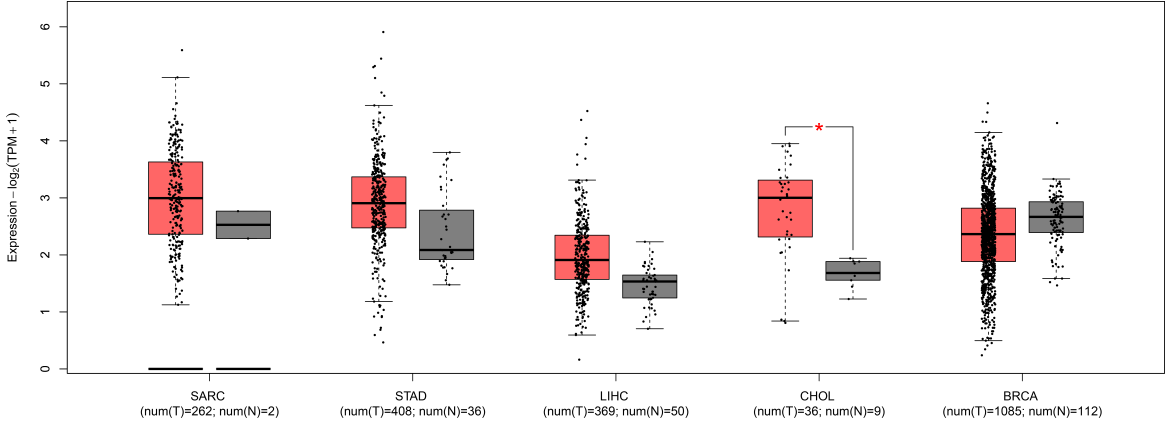 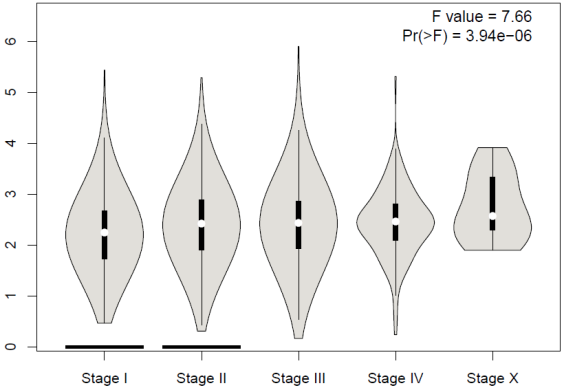 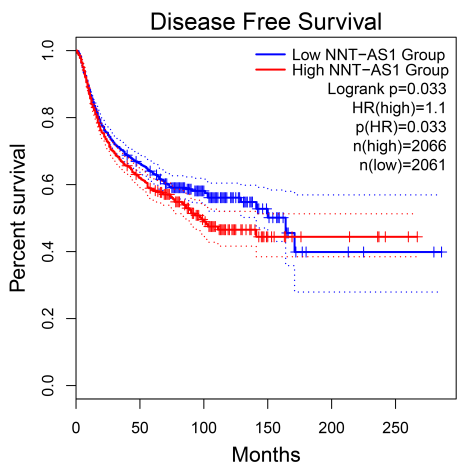 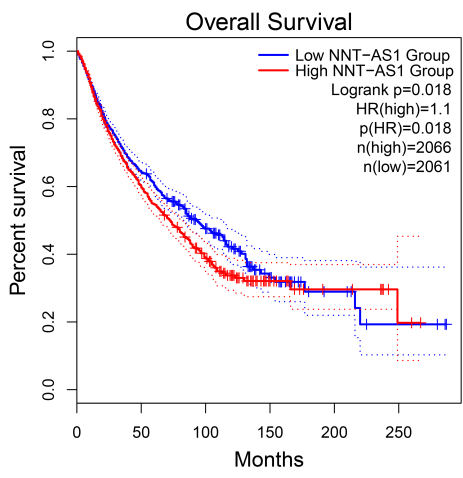 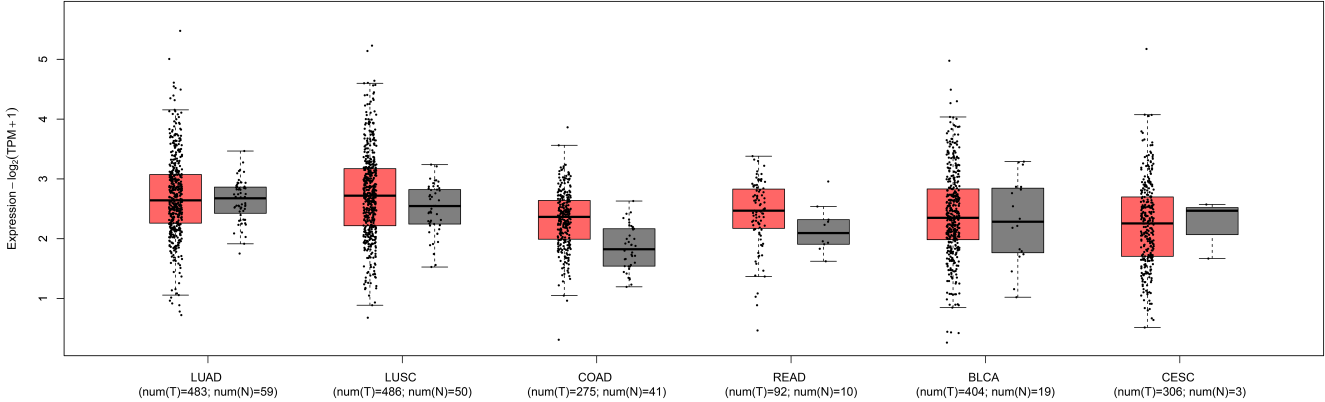 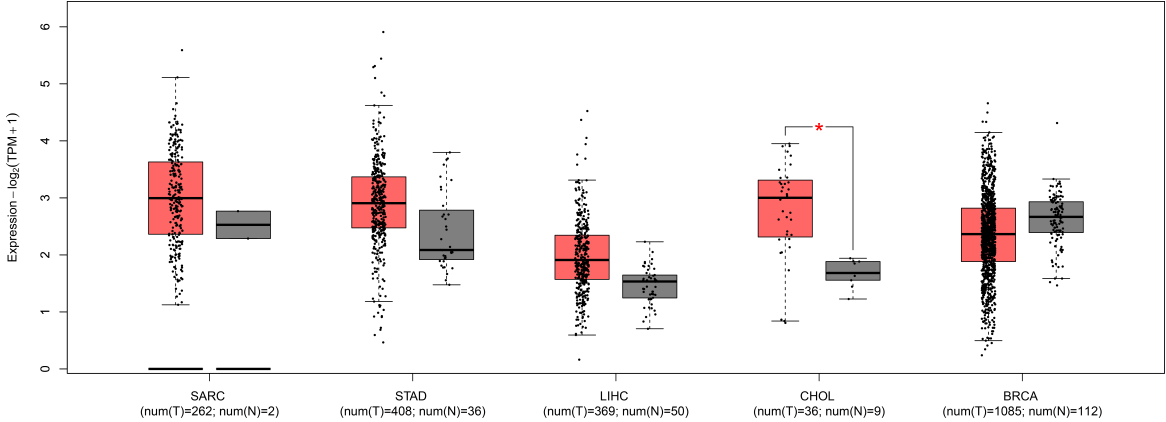 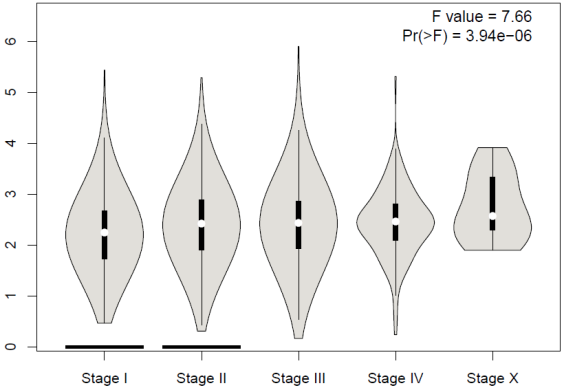 Figure 5 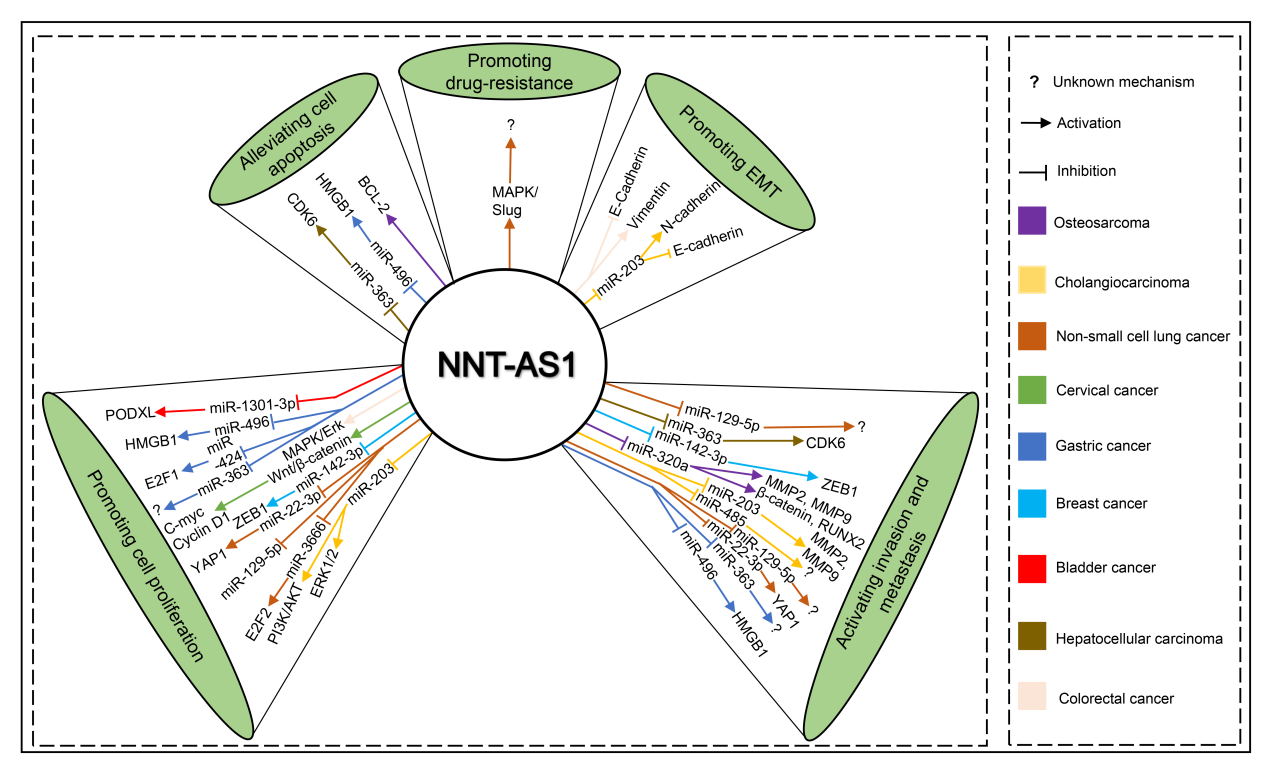 Figure 6